6 «А»  класс
  Организация работы класса в режиме дистанционного обучения с 09 по 14 ноября 2020 годаДатаУрокВремяСпособПредметТема урока (занятия)РесурсДомашнее заданиеГрафик отправки и приема д/з09.11.2020   108.30-09.00Онлайн- занятиеМузыкаКостяева М.И.«Мир старинной песни. Баллада «Лесной царь»1.ZoomЗадания для самостоятельной работы в офлайн-режиме:2. Пройдите по ссылке  и прослушайте информацию о композиторе Ф.Шуберте: https://www.youtube.com/watch?v=3M_taRFokO03. Пройдите по ссылке  и прослушайте балладу «Лесной царь»: https://www.youtube.com/watch?v=SrEIJTQt894Не задано09.11.2020   209.25-09.55Онлайн- занятиеМатематикаЯшкевич С.Н.«Умножение дробей»SkypeЗадания для самостоятельной работы в офлайн-режиме:Пройдите по ссылке  и прослушайте урок: https://clck.ru/RnRYbВыполните из учебника №347, 349, 351(1,3), 367Правила стр. 67-6909.11.2020   ЗАВТРАК 09.55-10.15ЗАВТРАК 09.55-10.15ЗАВТРАК 09.55-10.15ЗАВТРАК 09.55-10.15ЗАВТРАК 09.55-10.15ЗАВТРАК 09.55-10.15ЗАВТРАК 09.55-10.1509.11.2020   310.20-10.50Онлайн- занятиеИсторияКостина И.А.«Могущество папской власти. Католическая церковь и еретики»1. Zoom2. Прочитать параграф «Могущество папской власти. Католическая церковь и еретики»3. Посмотреть видео https://youtu.be/4iYy1H42860Задания для самостоятельной работы в офлайн-режимепрочитать параграф «Могущество папской власти. Католическая церковь и еретики» и выписать основные события в виде краткого конспекта.1. Выполнить задание на платформе Skysmart 09.11.2020 до 20.00https://edu.skysmart.ru/student/nuxugapofa 2. Выполнить тестирование https://onlinetestpad.com/hn5hhh54f4pri Скрин результата отправить в ЛС ВК.09.11.2020   411.15-11.45Онлайн- занятиеМатематикаЯшкевич С.Н.«Умножение дробей»SkypeЗадания для самостоятельной работы в офлайн-режимеПройдите по ссылке  и прослушайте урок:  https://clck.ru/RnRa9Выполните из учебника №353, 355, 369Выполнить № 350, 355, 369 и прислать на почту shalinas23@yandex.ru  или в  контакте https://vk.com/id587711861 до 11.11. 202009.11.2020   ОБЕД 11.45-12.05ОБЕД 11.45-12.05ОБЕД 11.45-12.05ОБЕД 11.45-12.05ОБЕД 11.45-12.05ОБЕД 11.45-12.05ОБЕД 11.45-12.0509.11.2020   512.10-12.40Онлайн- занятиеРусский языкГогина О.А.«Разграничение деловой и научной речи»SkypeЗадания для самостоятельной работы в офлайн-режиме:VIDEOUROKI1.	  Пройдите по ссылке  и прослушайте урок        «Стили речи»          https://clck.ru/Rn49KИспользуя  материал параграфа  21 в учебнике, выпишите в тетрадь задачи речи научного стиля, задачи речи делового стиля.Выполните упражнение 211 до 10.11.2020 и прислать на viber или ВК613.05-13.35Онлайн- занятиеОбществознаниеКостина И.А.«Потребности и способности человека»1. Zoom2. Прочитать параграф «Потребности и способности человека»Задания для самостоятельной работы в офлайн-режиме:прочитать параграф «Потребности и способности человека» и выписать ключевые понятия, письменно ответить на вопросы после параграфа (вкладка Проверь себя).1. Выполнить задание на платформе Skysmart 09.11.2020 до 20.00https://edu.skysmart.ru/student/senoruzove 2. Выполнить тестирование https://onlinetestpad.com/hn265fahzykww Скрин результата отправить в ЛС ВК.14.00-14.30Онлайн- занятиеРазвитие функциональной грамотностиВедерникова Е.Г.«Удивительные факты и истории о деньгах. Нумизматика»SkypeЗадания для самостоятельной работы в офлайн-режиме:1.Посмотреть видеоурок по ссылкеhttps://goo.su/2tpi2. Написать сообщение «История возникновения денег и их функции».Не задано14.50-15.20Онлайн- занятиеХореографияЛобанова К.А.«Элементы народного танца»ZOOMЗадания для самостоятельной работы в офлайн- режиме:Перейдите по ссылке и посмотрите видео https://www.youtube.com/watch?v=qqXJCJ5W25sНе задано10.11.2020108.30-09.00Онлайн- занятиеРусский языкГогина О.А.«Характеристика научного стиля»SkypeЗадания для самостоятельной работы в офлайн-режиме:1.	  Пройдите по ссылке  и прослушайте урок  «Научный стиль речи»      https://clck.ru/Rn4Ga2   Прочитайте параграф   22 в учебнике, напишите          конспект  на тему «Научный стиль      речи».Выполните упражнение 215 до 11.11.2020 и прислать на viber или ВК10.11.2020209.25-09.55Онлайн- занятиеАнглийский языкЛипасова М.А.«Цитрусовое искусство»SkypeЗадания для самостоятельной работы в офлайн-режимес. 27, работа с текстомс. 27, у. 4адо 12.1110.11.2020209.25-09.55Онлайн- занятиеАнглийский языкКирдюшкина А.И.«Еда и напитки»Активизация новой лексикиSkypeвойти по ссылке:https: //join.skype.com/iBdAni5v5T7 Задания для самостоятельной работы в офлайн-режимеПереведите текст на стр 27, списать и выучить слова на стр 27Переведите текст на стр. 27, списать и выучить слова на стр. 2710.11.2020ЗАВТРАК 09.55-10.15ЗАВТРАК 09.55-10.15ЗАВТРАК 09.55-10.15ЗАВТРАК 09.55-10.15ЗАВТРАК 09.55-10.15ЗАВТРАК 09.55-10.15ЗАВТРАК 09.55-10.1510.11.2020310.20-10.50Онлайн- занятиеБиология Томилова М.С.«Вегетативное размножение покрытосеменных растений»SkypeЗадания для самостоятельной работы в офлайн-режиме:1. Изучить п.9 в учебнике стр.44-48;1. Повторить п.9, виды размножения черенками (корневыми, стеблевыми, листовыми)10.11.2020411.15-11.45Онлайн- занятиеИсторияКостина И.А.«Крестовые походы»1. Zoom2. Прочитать параграф «Крестовые походы»3. Посмотреть видео https://youtu.be/TxCErEertEAЗадания для самостоятельной работы в офлайн-режиме:Прочитать параграф «Крестовые походы», выписать основные события в виде краткого конспекта.1. Выполнить задание на платформе Skysmart 10.11.2020 до 20.00https://edu.skysmart.ru/student/zaritokexo 2. Выполнить тестирование https://onlinetestpad.com/hng7cxhn6miw4 Скрин результата отправить в ЛС ВК.10.11.2020ОБЕД 11.45-12.05ОБЕД 11.45-12.05ОБЕД 11.45-12.05ОБЕД 11.45-12.05ОБЕД 11.45-12.05ОБЕД 11.45-12.05ОБЕД 11.45-12.0510.11.2020512.10-12.40Онлайн- занятиеЛитератураГогина О.А.«В.А.Жуковский. Баллада «Светлана». Слово о поэте. История создания, сюжет»SkypeЗадания для самостоятельной работы в офлайн-режиме:INTERNETUROK.RU1.	     Пройдите по ссылке  и прослушайте урок         «В.А.Жуковский. Баллада «Светлана»           https://clck.ru/Rn3Sh2.       Используя материал учебника на странице          122-124,  необходимо ответить письменно на вопрос 2 (стр  124).  Ответить письменно на вопрос 2 (стр  124) до 11.11.2020 и прислать на viber или ВК   11.11.2020108.30-09.00Онлайн- занятиеРусский языкГогина О.А.«Сочинение-описание по картине Васнецова «Рыцарь на распутье»SkypeЗадания для самостоятельной работы в офлайн-режиме:1.	  Пройдите по ссылке  и прослушайте урок      «Витязь на распутье»      https://clck.ru/Rn4nL2    Используя материал упражнений 186,187,       напишите    черновик сочинения по       картине «Витязь на распутье».Написать   черновик сочинения по  картине «Витязь на распутье» до 12.11.2020 11.11.2020209.25-09.55Онлайн- занятиеМатематикаЯшкевич С.Н.«Умножение дробей»SkypeЗадания для самостоятельной работы в офлайн-режимеПройдите по ссылке  и прослушайте урок:https://clck.ru/RnRwQВыполните из учебника № 357, 359, 371Выполнить № 361(3) и прислать на почту shalinas23@yandex.ru  или в  контакте https://vk.com/id587711861 до 12.11. 202011.11.2020ЗАВТРАК 09.55-10.15ЗАВТРАК 09.55-10.15ЗАВТРАК 09.55-10.15ЗАВТРАК 09.55-10.15ЗАВТРАК 09.55-10.15ЗАВТРАК 09.55-10.15ЗАВТРАК 09.55-10.1511.11.2020411.15-11.45Онлайн- занятиеМатематикаЯшкевич С.Н.«Нахождение дроби от числа»SkypeЗадания для самостоятельной работы в офлайн-режимеПройдите по ссылке  и прослушайте урок:https://clck.ru/RnSHuИзучите материал параграфа 12Выполнить № 392, 394 и прислать на почту shalinas23@yandex.ru  или в  контакте https://vk.com/id587711861 до 12.11. 202011.11.2020ОБЕД 11.45-12.05ОБЕД 11.45-12.05ОБЕД 11.45-12.05ОБЕД 11.45-12.05ОБЕД 11.45-12.05ОБЕД 11.45-12.05ОБЕД 11.45-12.0511.11.2020512.10-12.40Онлайн- занятиеЛитератураГогина О.А.«В.А.Жуковский «Светлана». Образ Светланы и средства его создания»SkypeЗадания для самостоятельной работы в офлайн-режиме:Знайка.ру1.   Пройдите по ссылке  и прослушайте урок      «В.А.Жуковский. «Светлана»        https://clck.ru/Rn6jf2   Используя материал учебника на стр 124-132,     составьте цитатный план характеристики     Светланы (?6 стр 133).Составить  цитатный план характеристики      Светланы (?6 стр 133) до 13.11.2020 и прислать на viber или ВК11.11.202013.05-13.35Онлайн- занятиеЯ гражданин РоссииКузина Ю.Т.«Я-гражданин. Я-ученик. Устав и традиции школы»ZoomЗадания для самостоятельной работы в офлайн-режиме:Прочитать параграф в учебнике.Не задано12.11.2020108.30-09.00Онлайн- занятиеТехнологияКузина Ю.Т.«Практическая работа: Графические изображения будущих изделий»ZoomЗадания для самостоятельной работы в офлайн-режиме:Выполнить чертеж детали № 1Не задано12.11.2020209.25-09.55Онлайн- занятиеТехнологияКузина Ю.Т.«Практическая работа: Чертеж детали «Ушко»ZoomЗадания для самостоятельной работы в офлайн-режиме:Выполнить чертеж детали № 2Не задано12.11.2020ЗАВТРАК 09.55-10.15ЗАВТРАК 09.55-10.15ЗАВТРАК 09.55-10.15ЗАВТРАК 09.55-10.15ЗАВТРАК 09.55-10.15ЗАВТРАК 09.55-10.15ЗАВТРАК 09.55-10.1512.11.2020310.20-10.50Онлайн- занятиеМатематикаЯшкевич С.Н.«Нахождение дроби от числа»SkypeЗадания для самостоятельной работы в офлайн-режимеПройдите по ссылке  и прослушайте урок:https://clck.ru/RnSBXИзучите материал параграфа 12Решите задачи из учебника 396, 398, 400, 402Выполнить № 397, 399, 401и прислать на почту shalinas23@yandex.ru  или в  контакте https://vk.com/id587711861 до 13.11. 202012.11.2020411.15-11.45Онлайн- занятиеИнформатикаЯшкевич С.Н.«Система и окружающая среда. Система как черный ящик»ZoomЗадания для самостоятельной работы в офлайн-режимеYoutube :Пройдите  по ссылке и прослушайте  урок  https://clck.ru/Rn6giСделайте  краткий конспект урока в тетради (присылать его не надо)Выполните тест.Скопируйте ссылку https://clck.ru/Rn6fwв адресную строку, выполните тест , результат пришлите учителю  на почту  shalinas23@yandex.ru   или в  vk   https://vk.com/id587711861  до 14.11.202012.11.2020ОБЕД 11.45-12.05ОБЕД 11.45-12.05ОБЕД 11.45-12.05ОБЕД 11.45-12.05ОБЕД 11.45-12.05ОБЕД 11.45-12.05ОБЕД 11.45-12.0512.11.2020512.10-12.40Онлайн- занятиеАнглийский языкЛипасова М.А.«В супермаркете»SkypeЗадания для самостоятельной работы в офлайн-режимес.28, изучение новой лексики, работа над диалогомс. 28, у. 2до 14.1112.11.2020512.10-12.40Онлайн- занятиеАнглийский языкКирдюшкина А.И.«Еда и напитки»Активизация новой лексикиSkypeВойти по ссылке:https: //join.skype.com/iBdAni5v5T7Задания для самостоятельной работы в офлайн-режимеУпр.4, стр. 29 письменноУпр.4, стр. 29 письменно12.11.2020613.05-13.35Онлайн- занятиеРусский языкГогина О.А.«Творческая работа. Анализ творческих работ»SkypeЗадания для самостоятельной работы в офлайн-режиме:1.   Пройдите по ссылке  и прослушайте урок      «Витязь на распутье. Устное сочинение»       https://clck.ru/Rn4qP2   Перепишите черновик сочинения по картине Васнецова «Рыцарь на распутье» в тетрадь.Подготовить      пересказ материала на странице  63 до 13.11.202013.11.2020108.30-09.00Онлайн- занятиеРусский языкГогина О.А.«Определение научного понятия»SkypeЗадания для самостоятельной работы в офлайн-режиме:Знайка.ру1.   Пройдите по ссылке  и прослушайте урок      «Род несклоняемых имен существительных»      https://clck.ru/Rn4aL2    Прочитайте материал параграфа 23, выполните      упражнение 218Выполнить        упражнения 218,219 до 14.11.2020 и прислать на viber или ВК13.11.2020209.25-09.55Онлайн- занятиеМатематикаЯшкевич С.Н.«Нахождение дроби от числа»SkypeЗадания для самостоятельной работы в офлайн-режимеПройдите по ссылке  и прослушайте урок:https://clck.ru/QVUH7Решите задачи из учебника 404, 406, 408, 410Выполнить № 407, 409 и прислать на почту shalinas23@yandex.ru  или в  контакте https://vk.com/id587711861 до 14.11. 202013.11.2020ЗАВТРАК 09.55-10.15ЗАВТРАК 09.55-10.15ЗАВТРАК 09.55-10.15ЗАВТРАК 09.55-10.15ЗАВТРАК 09.55-10.15ЗАВТРАК 09.55-10.15ЗАВТРАК 09.55-10.1513.11.2020310.20-10.50Онлайн- занятиеЛитератураГогина О.А.«Практикум. Выразительное чтение произведения как способ его интерпретации»SkypeЗадания для самостоятельной работы в офлайн-режиме:1.     Используя материал учебника на стр 135-137,            выполните задание  1 (стр 137).Используя материал учебника на стр 135-137,    выполните задание  1 (стр 137) до 17.11.2020 13.11.2020ОБЕД 11.45-12.05ОБЕД 11.45-12.05ОБЕД 11.45-12.05ОБЕД 11.45-12.05ОБЕД 11.45-12.05ОБЕД 11.45-12.05ОБЕД 11.45-12.0513.11.2020512.10-12.40Онлайн- занятиеГеографияТомилова М.С.«Ориентирование»SkypeЗадания для самостоятельной работы в офлайн-режиме:1. Изучить п. 7 в учебнике1. Изучить п.7, выписать в тетрадь все термины2. Выполнить задание «А теперь более сложные вопросы» 1-4;Термины и выполненные задания прислать до 17.11 включительно на почту marietomilova@mail.ru13.11.2020613.05-13.35Онлайн- занятиеИЗОХудякова О.В.«Изображение предметного мира – натюрморт»Zoom https://us04web.zoom.us/j/6072551330?pwd=WWtIaWdDd3hZTitBNnFsaVVzdHQyUT09  Идентификатор конференции 607 255 1330Задания для самостоятельной работы в офлайн-режимеВ альбоме красками выполнить натюрморт из 2-3 предметов (деревянная старинная посуда) соблюдать все правила построения предметной композиции.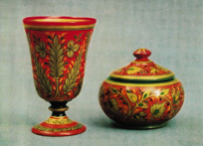 o.xudjakova@mail.ru Не задано13.11.202014.00-14.30Онлайн- занятиеПроектная деятельностьКузина Ю.Т.«Методы исследования – анализ и синтез»ZoomЗадания для самостоятельной работы в офлайн-режиме:1.	  Пройдите по ссылке  и посмотрите  урок          «Как писать проект»     https://clck.ru/Rn5jn2  Продолжить работу над проектом. Не задано13.11.202014.50-15.20Онлайн- занятиеКоллективно-творческие делаКузина Ю.Т.«День народного единства»ZoomЗадания для самостоятельной работы в офлайн-режиме:VIDEOUROKI1.	  Пройдите по ссылке  и прослушайте, посмотрите   урок «День народного единства»       https://clck.ru/Rn5rh2   Напишите ваше пожелание жителям города на праздник День народного единства. Не задано14.11.2020108.30-09.00Онлайн- занятиеБиологияТомилова М.С.«Вегетативное размножение покрытосеменных растений»SkypeЗадания для самостоятельной работы в офлайн-режиме:1. Изучить п.9 в учебнике стр.48-50;1. Повторить п.9, выписать виды размножения видоизмененными побегами (усы, отводки, почки)2. Ответить на вопр.3 и 4 на стр. 55Выполненные задания прислать до 16.11 включительно на почту marietomilova@mail.ru14.11.2020209.25-09.55Онлайн- занятиеРусский языкГогина О.А.«Рассуждение-объяснение»SkypeЗадания для самостоятельной работы в офлайн-режиме:Знайка.ру1.   Пройдите по ссылке  и прослушайте   урок        «Типы речи. Рассуждение»       https://clck.ru/My4Nq2    Прочитайте параграф  24, подготовьте пересказ  упражнения    229.    Пересказать текст упражнения 230, составить его план до 16.11.202014.11.2020ЗАВТРАК 09.55-10.15ЗАВТРАК 09.55-10.15ЗАВТРАК 09.55-10.15ЗАВТРАК 09.55-10.15ЗАВТРАК 09.55-10.15ЗАВТРАК 09.55-10.15ЗАВТРАК 09.55-10.1514.11.2020310.20-10.50Онлайн- занятиеАнглийский языкЛипасова М.А.«Список покупок»SkypeЗадания для самостоятельной работы в офлайн-режимес. 29, составление списка покупок,  ЛЕ упаковкас. 29, у. 5адо 17.1114.11.2020310.20-10.50Онлайн- занятиеАнглийский языкКирдюшкина А.И.Неопределенно-личные местоименияАктивизацияSkypeвойти по ссылке:https: //join.skype.com/iBdAni5v5T7Задания для самостоятельной работы в офлайн-режимеУпр.6, стр. 29 письменно, придумать предложенияУпр.6, стр. 29 письменно, придумать предложения14.11.2020ОБЕД 11.45-12.05ОБЕД 11.45-12.05ОБЕД 11.45-12.05ОБЕД 11.45-12.05ОБЕД 11.45-12.05ОБЕД 11.45-12.05ОБЕД 11.45-12.0514.11.2020512.10-12.40Онлайн- занятиеМатематикаЯшкевич С.Н.«Нахождение дроби от числа»SkypeЗадания для самостоятельной работы в офлайн-режимеСамостоятельная работа.  (Задание прикреплено в асу рсо и в группе в вк)Выполнить № 407, 409 иприслать на почту shalinas23@yandex.ru  или в  контакте https://vk.com/id587711861 до 16.11. 2020